FICHE PRODUITVINAIGRE A LA PULPE DE CASSIS BIOLOGIQUE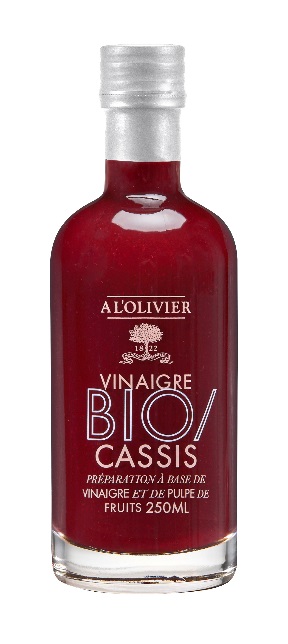 Nom du produitFormatCode articleCode EAN produitCode EAN cartonVinaigre à la pulpe de cassis biologique Bouteille polo 250 ml1V606-B24A33301493008753330149360879Nom règlementairePréparation à base de vinaigre et de pulpe de cassis. Ingrédients issus de l’agriculture biologiquePréparation à base de vinaigre et de pulpe de cassis. Ingrédients issus de l’agriculture biologiquePréparation à base de vinaigre et de pulpe de cassis. Ingrédients issus de l’agriculture biologiquePréparation à base de vinaigre et de pulpe de cassis. Ingrédients issus de l’agriculture biologiquePréparation à base de vinaigre et de pulpe de cassis. Ingrédients issus de l’agriculture biologiqueOrigineFranceFranceFranceFranceFranceIngrédientsVinaigre d’alcool Cristal 43 %* 8°, purée de cassis* 36 %, sucre 20% *, épaississant 1 % : pectine de pommes.*Ingrédient issue de l’agriculture biologique.Vinaigre d’alcool Cristal 43 %* 8°, purée de cassis* 36 %, sucre 20% *, épaississant 1 % : pectine de pommes.*Ingrédient issue de l’agriculture biologique.Vinaigre d’alcool Cristal 43 %* 8°, purée de cassis* 36 %, sucre 20% *, épaississant 1 % : pectine de pommes.*Ingrédient issue de l’agriculture biologique.Vinaigre d’alcool Cristal 43 %* 8°, purée de cassis* 36 %, sucre 20% *, épaississant 1 % : pectine de pommes.*Ingrédient issue de l’agriculture biologique.Vinaigre d’alcool Cristal 43 %* 8°, purée de cassis* 36 %, sucre 20% *, épaississant 1 % : pectine de pommes.*Ingrédient issue de l’agriculture biologique.Profil gustatifProfil gustatifProfil gustatifProfil gustatifProfil gustatifParfum et saveur intenses de la petite baie, soutenus par une acidité marquée.Parfum et saveur intenses de la petite baie, soutenus par une acidité marquée.Parfum et saveur intenses de la petite baie, soutenus par une acidité marquée.Parfum et saveur intenses de la petite baie, soutenus par une acidité marquée.Parfum et saveur intenses de la petite baie, soutenus par une acidité marquée.UtilisationsUtilisationsUtilisationsUtilisationsUtilisationsCette délicieuse recette  de vinaigre au cassis relève admirablement les salades vertes comme la laitue ou la mâche. En cuisine on l’utilise pour déglacer un onglet sur lequel on ajoute quelques échalotes fondues. Au dessert, essayez un filet sur une glace à la vanille.Cette délicieuse recette  de vinaigre au cassis relève admirablement les salades vertes comme la laitue ou la mâche. En cuisine on l’utilise pour déglacer un onglet sur lequel on ajoute quelques échalotes fondues. Au dessert, essayez un filet sur une glace à la vanille.Cette délicieuse recette  de vinaigre au cassis relève admirablement les salades vertes comme la laitue ou la mâche. En cuisine on l’utilise pour déglacer un onglet sur lequel on ajoute quelques échalotes fondues. Au dessert, essayez un filet sur une glace à la vanille.Cette délicieuse recette  de vinaigre au cassis relève admirablement les salades vertes comme la laitue ou la mâche. En cuisine on l’utilise pour déglacer un onglet sur lequel on ajoute quelques échalotes fondues. Au dessert, essayez un filet sur une glace à la vanille.Cette délicieuse recette  de vinaigre au cassis relève admirablement les salades vertes comme la laitue ou la mâche. En cuisine on l’utilise pour déglacer un onglet sur lequel on ajoute quelques échalotes fondues. Au dessert, essayez un filet sur une glace à la vanille.AccordsHuile d'olive BIO vierge extra, huile d'Amande.Huile d'olive BIO vierge extra, huile d'Amande.Huile d'olive BIO vierge extra, huile d'Amande.Huile d'olive BIO vierge extra, huile d'Amande.Huile d'olive BIO vierge extra, huile d'Amande.Durée de vie et conservation16 mois16 mois16 mois16 mois16 moisBien agiter avant utilisation. A conserver au réfrigérateur après ouverture.Bien agiter avant utilisation. A conserver au réfrigérateur après ouverture.Bien agiter avant utilisation. A conserver au réfrigérateur après ouverture.Bien agiter avant utilisation. A conserver au réfrigérateur après ouverture.Bien agiter avant utilisation. A conserver au réfrigérateur après ouverture.Colisage Colisage Colisage Colisage Colisage Carton de 6 bouteilles.Carton de 6 bouteilles.Carton de 6 bouteilles.Carton de 6 bouteilles.Carton de 6 bouteilles.